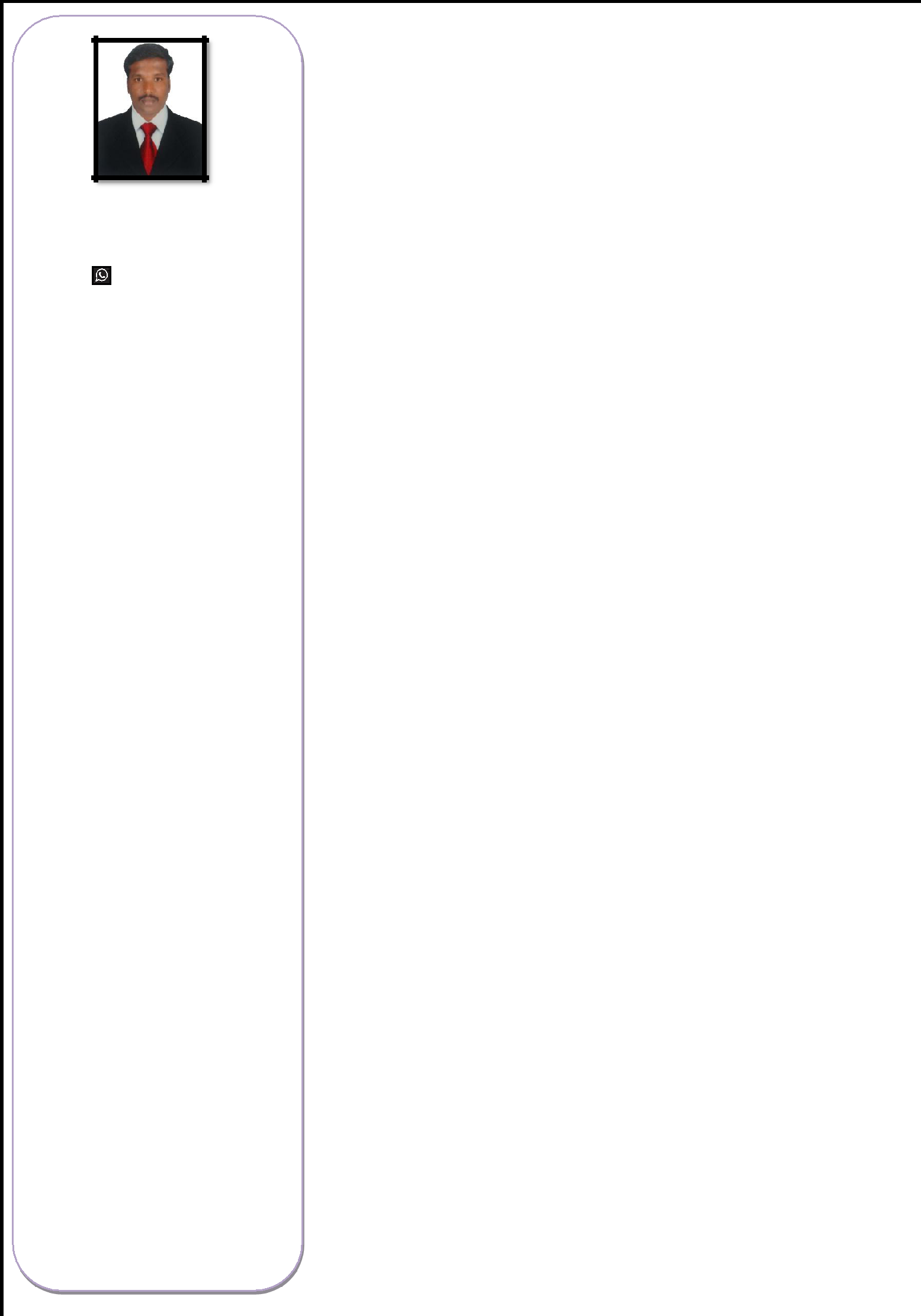 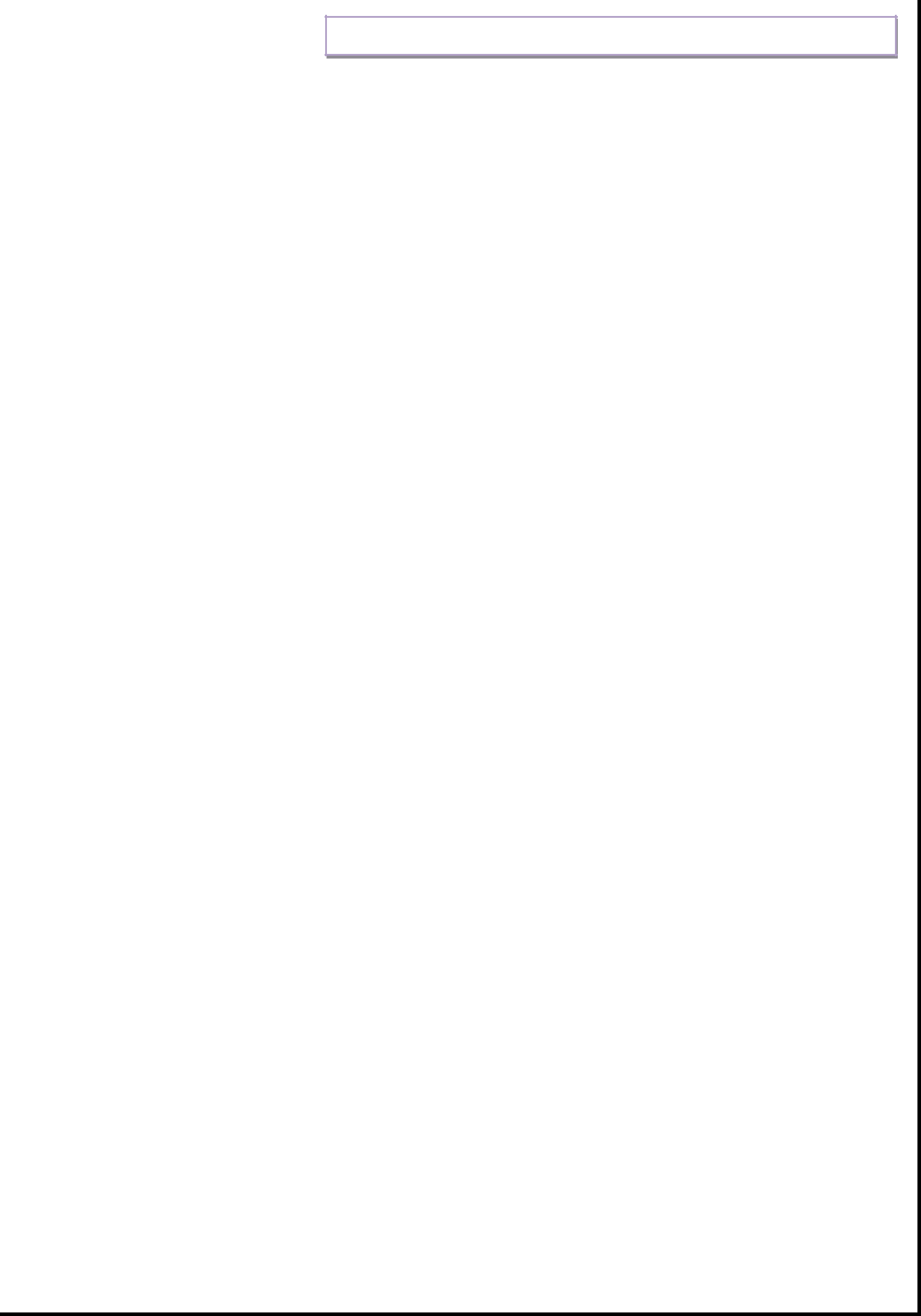 .Soft Skills:MS OFFICE (Word, Excel)AutoCAD (2D)Languages Known:English & Tamil (Read, Write & Speak)Technical Skills:Excellent Customer Care SkillsExceptional Communication SkillsEmail Reporting DailyAbility to Maintain a Strict Level of Confidence.Proficiency in Microsoft Office Programs.Fields of Interest:Sales & Marketing.QC Engineering(Automotive Industries)Production Engineering.MATHAN–    SALES PERSON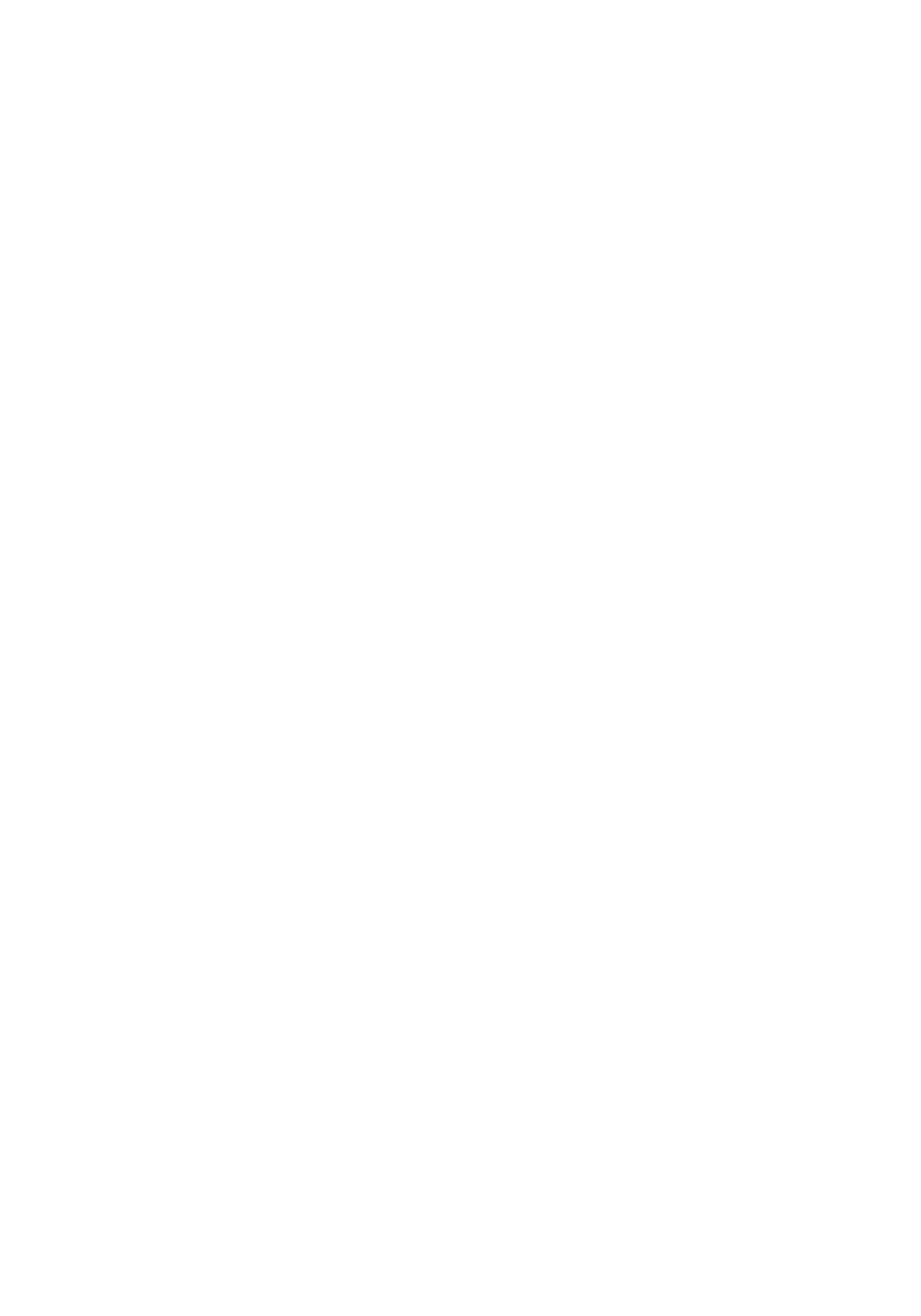 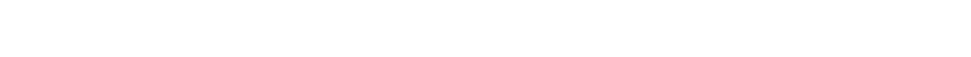 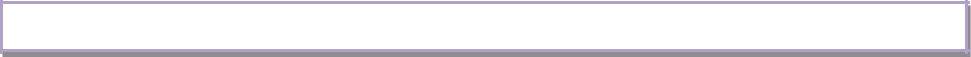 CAREER OBJECTIVETo secure a responsible career opportunity to fully utilize my Technical Experiences in the fields of Sales & Marketing and Precision Engineering, this would make significant contribution to the success of the company and to the self.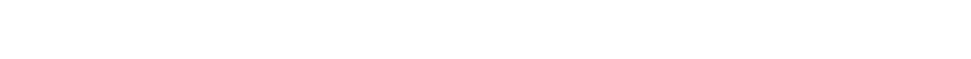 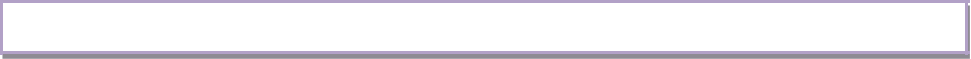 ACADEMIC PROFILECompleted Diploma in Mechanical Engg. (DME) in 2009 from Vandayar Polytechnic College, Thanjavur with the Percentage of 65%.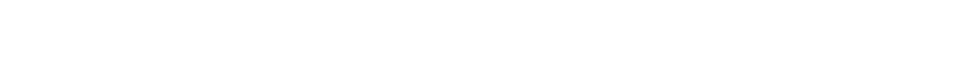 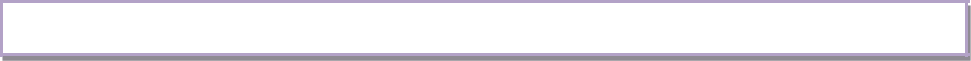 EXPERIENCE PROFILEDesignation	:	Sales PersonDuration	:	6 Months (January 2020- Till Date)Job Description	:Greets people who walk in the store; respectfully asks if they need assistance.Provides educated recommendations based on customer’s needs and objectives.Assists customers in finalizing the purchase of the product; processes type of payment and make sure customer is given a receipt and exact change.Immediately attends to customer complaints and works to have it resolved in the fastest way possible,Keeps the store clean and orderly.Assists with month-end inventory; prepares necessary reports.Reviews par-stock level merchandise; sends a request for requisition, if needed.Interacts with clients, visitors, and vendorsSorts and distributes incoming mailArranges meetings by reserving rooms and managing refreshmentsTypes correspondence, meeting notes, and forms among other documentsMaintains accurate records and enters dataAssists with organizing events when necessarySigns for delivered packages and distributes them to the appropriate recipientMaintains financial database recordsCovers reception upon occasion.Performs clerical duties, including, but not limited to, mailing and filing correspondence, preparing payrolls, placing orders, and answering calls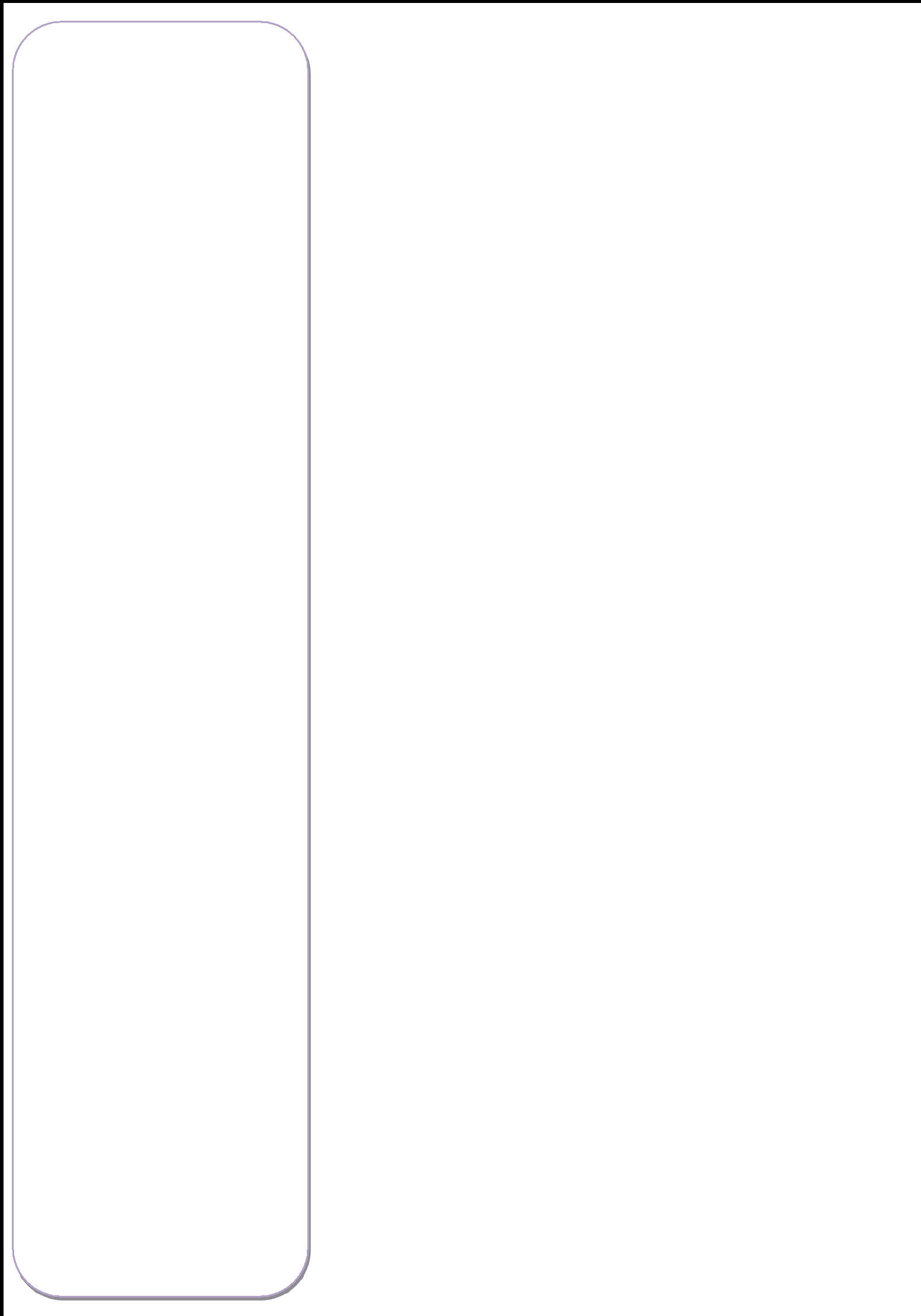 Personal Strengths:Punctuality & Regularity.Flexibility & Adaptability.Quick Learner.Positive & Goal Oriented Attitude.CONTACT:Personal Contact:  mathan-398278@2freemail.com   Reference: Mr. Anup P Bhatia, HR Consultant, Gulfjobseeker.com 0504973598I am available for an interview online through this Zoom Link https://zoom.us/j/4532401292?pwd=SUlYVEdSeEpGaWN6ZndUaGEzK0FjUT09I was worked as CNC Machine Operator.Machined the Products by the CNC Operations like Drilling, Grooving, Cutting, Turning, Facing, Knurling, Thread Chasing.Checked Quality Assurance by using Height Gauge, Bore Gauge, Vernier Caliper and Micrometer.During the Program of each product, the Cutting Tools will be Checked & Selected accordingly.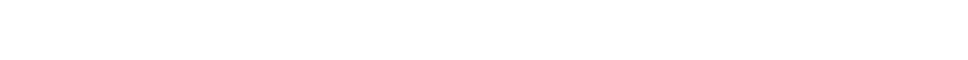 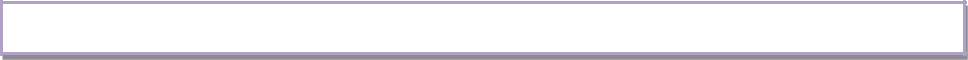 ACHIEVEMENTS & AWARDSBest Sincere Employee Award. o Best Plant In-charge Award.o  Secured 2nd Place in 100m, District Intercollege Levelo  Secured 2nd Place in Long Jump, District Intercollege Level .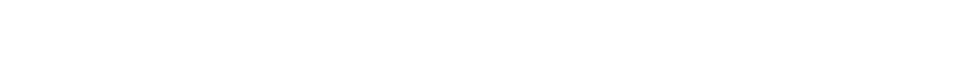 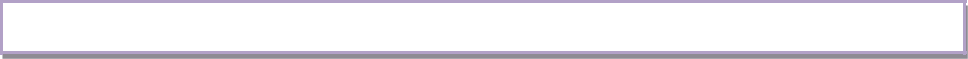 EXTRA CURRICULAR ACTIVITIES Regular Participation in Annual & Occasional Functions.Participated in Sports Events like, Athlete Events, Volleyball and Kabbadi.Regular Volunteering in Organizing the Events during College & in Professional Career.PERSONAL DETAILS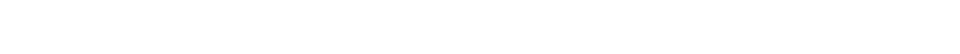 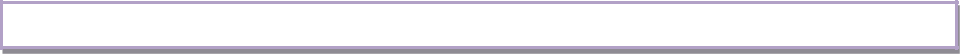 DECLARATIONI do hereby declare that the information furnished above is true to the best of my knowledge.DATE :PLACE :	(MATHAN)Company Name:Delta Builders, Chennai.Designation:Sales AssistantDuration:       3.5 years (May 2016- Nov 2019):       3.5 years (May 2016- Nov 2019)Job Description:Company Name:Alpha Engineering, Coimbatore.Designation:CNC Machine OperatorDuration:1 year (July 2010–June 2011):1 year (July 2010–June 2011)Job Description:DOB:   18-06-1991.:   18-06-1991.Marital Status:Single.Hobbies:Playing Kabbadi,Listening Songs.Nationality:Indian.Visa Status:Visit Visa.Visa Validity:   Valid until December 2020.:   Valid until December 2020.